О внесении изменений в постановление администрации  Усть-Абаканского районаот 14.08.2020 №488-п«О мерах по оказанию содействия избирательным комиссиям Усть-Абаканского района в организации подготовки и проведения выборов  и референдумов на территории Усть-Абаканского района»В соответствии с Федеральным законом  от 12.06.2002 года № 67-ФЗ «Об основных гарантиях  избирательных прав и права на участие в референдуме Граждан Российской Федерации», Законом Республики Хакасия от 08.07.2011 года № 65-ЗРХ «О выборах глав муниципальных образований и депутатов представительных органов муниципальных образований в Республике Хакасия», в целях оказания содействия Территориальной и участковым избирательным комиссиям Усть-Абаканского района в организации подготовки и проведения выборов  и референдумов на территории Усть-Абаканского района, администрация Усть-Абаканского районаПОСТАНОВЛЯЕТ:	Внести изменения в постановление администрации Усть-Абаканского района от 14.08.2020 №488-п  «О мерах по оказанию содействия  избирательным комиссиям Усть-Абаканского  района в организации подготовки  и проведения выборов  и референдумов  на территории Усть-Абаканского района»:         1.1. Изложить пункт 4. и 5. в новой редакции:«4. Рекомендовать руководителям ПАО «Россети Сибирь» филиал «Хакасэнерго» (В.В. Козедубов) и ООО «Сетевая Компания Сибири »  (Д.А. Кабанов) обеспечить  бесперебойную подачу электроэнергии на избирательные участки во время проведения голосования на территории Усть-Абаканского района.5. Рекомендовать Линейному техническому цеху «Усть-Абаканский район» межрайонного центра технической эксплуатации и телекоммуникаций г.Абакан Красноярского филиала ПАО «Ростелеком» (А.Б. Ахапкин) обеспечить  бесперебойную телефонную связь на избирательных участках муниципального образования Усть-Абаканского района с подключением необходимого количества телефонных номеров.»         1.2. Исключить пункт 12 вышеназванного постановления. 	2.     Управляющему делами администрации Усть – Абаканского района             (О.В. Лемытская) разместить настоящее постановление на официальном сайте  администрации Усть – Абаканского района в сети Интернет. 	3. Главному редактору газеты МАУ «Усть-Абаканские
известия» (И.Ю. Церковная) опубликовать настоящее постановление в газете «Усть-Абаканские известия официальные».4.         Контроль за выполнением данного постановления оставляю за собой.Глава  Усть-Абаканского  района                                                       Е.В. Егорова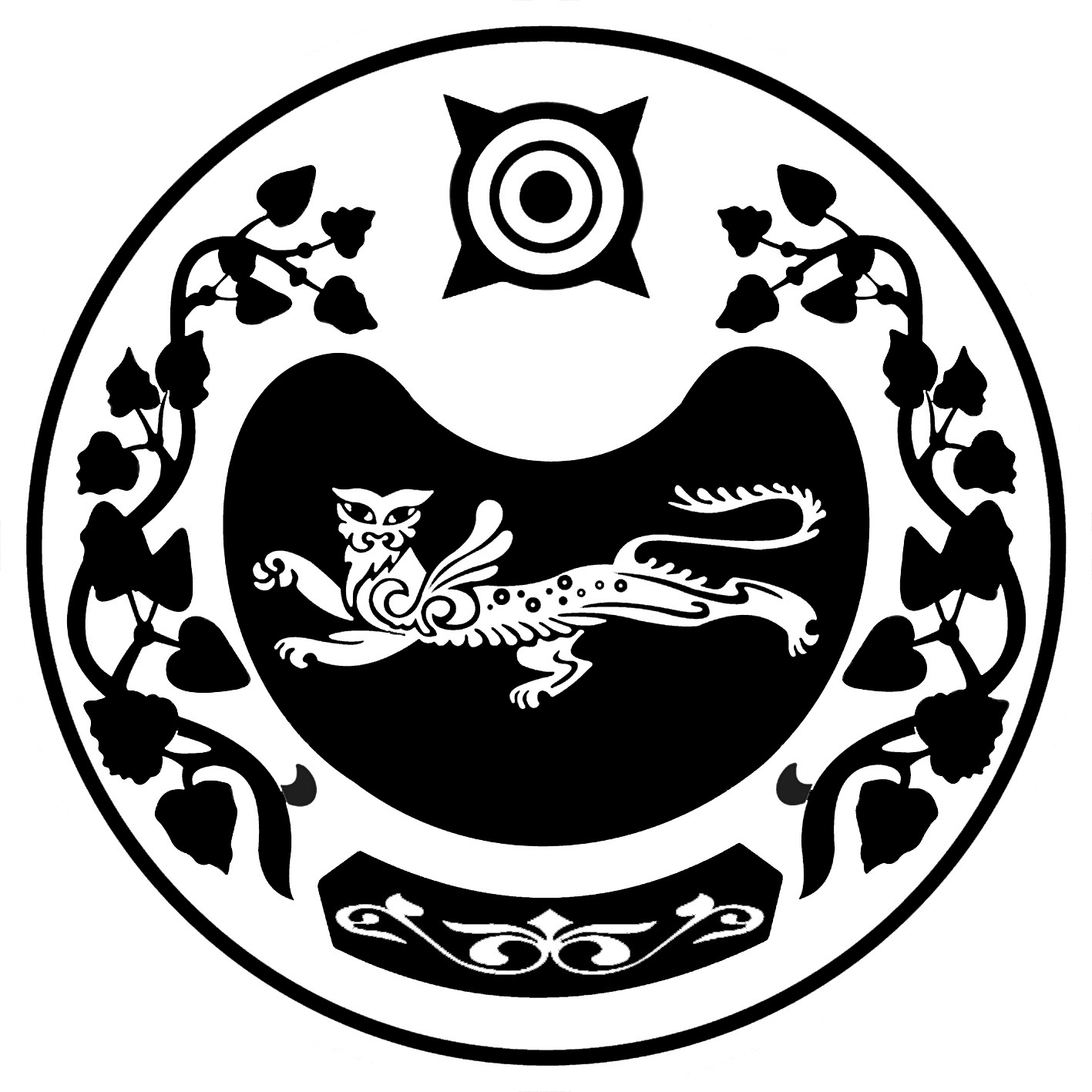 РОССИЯ ФЕДЕРАЦИЯЗЫХАКАС РЕСПУБЛИКАЗЫАFБАН ПИЛТIРIАЙМАFЫНЫH УСТАF-ПАСТААРОССИЙСКАЯ ФЕДЕРАЦИЯРЕСПУБЛИКА ХАКАСИЯАДМИНИСТРАЦИЯУСТЬ-АБАКАНСКОГО РАЙОНАПОСТАНОВЛЕНИЕот 22.07.2021 г        № 712 - пр.п. Усть-АбаканПОСТАНОВЛЕНИЕот 22.07.2021 г        № 712 - пр.п. Усть-Абакан